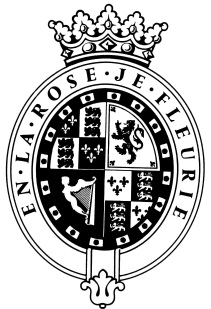 GOODWOODThe RoleThe role of Junior Designer will be part of the Studio department and will report to the Senior Designer.About usAt Goodwood, we celebrate our 300 year history as a quintessentially English Estate, in modern and authentic ways delivering extraordinary and engaging experiences. Our setting, 12,000 acres of West Sussex countryside and our story both play significant roles in Goodwood’s success.  What really sets us apart is our people.  It is their passion, enthusiasm and belief in the many things we do that makes us the unique, luxury brand we are.Passionate PeopleIt takes a certain sort of person to flourish in such a fast-paced, multi-dimensional environment like Goodwood.  We look for talented, self-motivated and enthusiastic individuals who will be able to share our passion for providing the “world’s leading luxury experience.”Our ValuesThe Real Thing	       Daring Do 		  Obsession for Perfection    Sheer Love of LifePurpose of the roleTo consistently deliver a high standard of design services and solutions across the group in a timely manner, ensuring the brand is always properly represented. Support the marketing and digital teams with creative ideas.Working alongside Goodwood's Picture Editor in selecting appropriate visuals for Company literature and ensuring they are aligned with the Company brand. Supporting the Picture Editor in maintaining the extensive Goodwood image archive.Key responsibilitiesTo provide creative design ideas for collateral and digital applications.To see design projects through from initial concept to final printed solution.To communicate with Design Team on all work produced in order to ensure Brand consistency.To ensure the Goodwood Brand identity is presented correctly at all times, both internally and externally.To support the marketing teams with creative design of adverts and promotional literature, liaising where necessary with external suppliers.To support the Digital team with image sourcing for the Goodwood website.To undertake any other duties as requested by the Senior Management team, in accordance with the scope and responsibilities of the role.To work with other senior personnel on specific initiatives as required.To work with the Picture Editor on day-to-day photography and image requests.To work with the Picture Editor organising and archiving Goodwood photography on and off of the Goodwood events.Qualities you will possessPassion for what you doPositive and friendly with a “can do attitude”Great attention to detail Ability to prioritise and organiseProactiveTake responsibility for yourselfConfident to make decisions and to stand by themExcellent communicator.A great team player.A sense of fun!What do you need to be successful? Relevant education to degree level or equivalent in graphic design with the ability to demonstrate an original portfolio.A keen understanding of layout and typography.Excellent communication skills with the ability to work at all levels including internal customers.Thorough knowledge of: Adobe CC applications (InDesign, Photoshop and Illustrator)Some knowledge of HTML5 would be beneficial but not essentialWe employ meticulous attention to detail to create experiences, as they should be.  We are honest and open.We don't mind breaking the rules to create the best possible experiences. We will take tough decisionsIt’s a team thing – everybody mucks in to make things happen. We're madly passionate about what we doWe want to make everyone feel special by loving what we do.